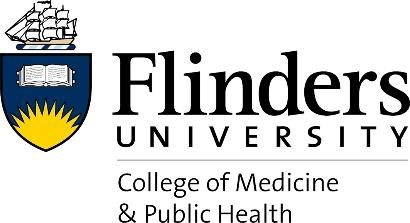 College of Medicine and Public Health 2021 Award CategoriesResearch excellence Senior Research AwardThe Senior Research Award (one award) will be presented to a distinguished CMPH academic. The awardee will have demonstrated excellence in at least two of the following categories in the last year (all categories are weighted equally):Publications (include complete citation and a sentence for each describing the standing within the field and significance of the publication)Research funding (list $ amount and source)External awards (list awards and source)Service to the discipline e.g. mentoring, outreach, collaboration/team building, translation (up to 300 words)Honours/HDR completions (list number of students completed)Research translation (e.g. research commercialisation, translation into the clinic/policy).Mid-Career Research Award (no more than 15 years post receiving their highest degree or equivalent taking any career disruption into account)The Mid-Career Research Award will be awarded to up to two distinguished CMPH Mid-Career academics. The awardee/s will have demonstrated excellence in at least two of the following categories in the last year (all categories are weighted equally):Publications (include complete citation and a sentence for each describing the standing within the field and significance of the publication)Research funding (list $ amount and source)External awards (list awards and source)Service to the discipline e.g. mentoring, outreach, collaboration/team building, translation (up to 300 words)Honours/HDR completions (list number of students completed)Research translation (e.g. research commercialisation, translation into the clinic/policy).Early Career Research Award (no more than 7 years post receiving their highest degree or equivalent taking any career disruption into account)The Early Career Research Award will be awarded to up to two distinguished CMPH Early Career Academics. The awardee/s will have demonstrated excellence in at least two of the following categories in the last year (all categories are weighted equally):Publications (include complete citation and a sentence for each describing the standing within the field and significance of the publication)Research funding (list $ amount and source)External awards (list awards and source)Service to the discipline e.g. mentoring, outreach, collaboration/team building, translation (up to 300 words)Honours/HDR completions (list number of students completed)Research translation (e.g. research commercialisation, translation into the clinic/policy).Teaching excellenceTeaching Innovation and Scholarship AwardThe Teaching Innovation and Scholarship Award will be awarded to up to two CMPH academics. This award is designed to recognise excellence and innovation in teaching, educational leadership or scholarship that has influenced and enhanced learning and teaching and/or the student experience in the last year.Awardees must demonstrate excellence in at least two of the following categories:Participating in and contributing to professional activities related to learning and teachingInnovations in service and support for studentsCoordination, management and leadership of courses and student learningDemonstrating leadership through activities that have broad influence on the professionProviding innovative learning and teaching for different contexts, including technology enhanced environments, for large and small class sizes and/or to meet the needs of a diverse student cohortInfluencing the overall academic, social, and cultural experience of higher education.Outstanding Student-centred Teaching and Learning AwardIn alignment with the student-centred ethos that underpins the values of Flinders University, this award will celebrate and recognise the efforts of up to two CMPH staff that have developed successful approaches to teaching and the support of learning that influence, motivate and inspire students to learn. Our underlying ethos of being student centred is a distinguishing feature of the Flinders experience and is the measure by which we judge the impact of innovation in teaching and student support. Nominations should address at least two of the following criteria related to the student-centred ethos of the University in the last year:Encouraging the student voiceCelebrating student achievementFocus on student successEmpowering students as partnersProviding timely and meaningful feedback.Professional Staff AwardsProfessional Support Services AwardThis award will recognize exemplary service by professional support services staff members working in the College who have made an outstanding positive impact. Eligible staff members must be working in the College but may be a member of a University Portfolio or division such as Finance, People and Culture, Student Administrative Services, Work Integrated Learning, Research Development and Support etc. One or more of the following criteria should be addressed in a nomination (maximum one page):A commitment to delivering a successful outcome for the College as a whole, putting aside team boundariesDemonstrating a positive attitude in working with other individuals or teams, particularly in challenging situations or under pressureLooking beyond an immediate problem to identify and proactively fix potential future problems, especially through collaboration with other groupsActing as an advocate for the College, particularly with University-wide professional services teams or where University policies, processes or systems need reviewFinding new, creative, and effective ways of improving professional services within our CollegeTailoring standard services to accommodate the diverse needs of our student and academic cohort.Professional Research Staff AwardThis award will recognize exemplary service by professional staff members employed in the College in a role conducting research. One or more of the following criteria should be addressed in a nomination (maximum one page).Providing an outstanding contribution, beyond what might normally be expected, to the outcomes of one or more research projectsSignificant contribution to the development or refinement of research techniques or methodologiesDemonstrating a positive attitude in working with colleagues, particularly in challenging situations or under pressureLooking beyond an immediate problem to identify and proactively address potential future problems.VPED Awards and Service AwardsVPED Lifetime Achievement AwardThe Lifetime Achievement Award (one award) will be presented to a present or past CMPH Academic staff member to acknowledge distinguished career achievements related to the following criteria:Major lifetime contributions to teaching or research (clinical and/or fundamental) with national and international recognition of excellenceProviding a lasting legacy to CMPH through building successful teaching and/or research programs.VPED Service AwardDesigned to recognise the significant contributions of staff that may not be recognised in other ways, up to two individual awards will be presented to acknowledge outstanding service and significant contributions to the College, particularly focused on developing culture, demonstrated leadership and team building. Both academic and professional staff are eligible for these awards. One or more of the following criteria should be addressed in a nomination (maximum one page):Outstanding service to the College over an extended period of timeSignificant contribution to team building and leadership of people and teams within the CollegeSignificant contribution to enhancing the reputation and standing of the CollegeService to a discipline (e.g. conference organisation, society committees)Community engagement (e.g. with stakeholders, government, outreach to school children)Communication (e.g. media engagement, social media).VPED Teaching Excellence AwardsThe CMPH VPED Teaching Excellence Awards recognise and reward teaching excellence and innovation. Team and individual nominations are accepted. A nomination process for these awards was conducted earlier in 2021 and recipients will be acknowledged at the College end-of-year function.VPED Award for Outstanding SupervisionThis award acknowledges the outstanding contribution made by supervisors in the College, across a range of programs. Supervisors dedicate time to support, mentor and educate students and play an influential role in delivering a high-quality student experience. Nominations are invited from students, staff, and peers across the following categories of supervision:Outstanding HDR supervisionOutstanding Honours supervisionOutstanding Advanced Studies supervisionOutstanding Clinical Placement supervision.Please ensure you indicate which category your nomination refers to in the supporting statement (maximum one page).CMPH Reconciliation AwardThe CMPH Reconciliation Award recognises the outstanding efforts of individual staff and/or teams in leading activities or projects that promote reconciliation and positive race relations. The Reconciliation Award is open to all staff across the College, including academic and professional staff, and nominations are welcome across the breadth of College activities (i.e. work being undertaken across research, education, service, or other projects). The Innovate Reconciliation Action Plan (RAP) is part of the University’s ongoing work to increase Aboriginal and Torres Strait Islander participation, retention and success in higher education and provides a critical framework for the Flinders University Community to commit to reconciliation as part of everyday practice.Up to two awards will be presented. Nominations should specify the alignment of activities to at least one of the 16 actions articulated in the Innovate RAP, and address one or more of the following criteria:Increasing Aboriginal and Torres Strait Islander participation, retention, and success in higher educationIncreasing levels of economic and social participation for Aboriginal and Torres Strait Islander people and their communitiesIncreasing cultural competence for all staff and studentsCreating a culturally inclusive environment Research engagement with Aboriginal and Torres Strait Islander communities, which follows NHMRC best practice guidelinesResearch which engages with Indigenous knowledges (knowing, being and doing) and Aboriginal and Torres Strait Islander community partnersIncreasing respectful recognition, knowledge and awareness of Aboriginal and Torres Strait Islander cultures, histories, and contributions. CMPH Social Accountability AwardThe CMPH Social Accountability Award celebrates and recognises the efforts of individual staff and/or teams working to advance the College’s commitment to social accountability, and improving the health equity and well-being of the communities served by the College through research, teaching, professional services and/or community roles. This award is open to all staff across the College, including academic and professional staff, and nominations are welcome across the breadth of College activities (i.e. work being undertaken across research, education, service, or other projects).Up to two awards will be presented. Nominations should:Provide a description of the activities, strategy or approach taken that advances the College’s vision and commitment to social accountability in research, education, professional service or otherDocument the role of the nominee(s) in the conception, planning and implementation of activitiesProvide clear evidence of the impact on progress toward social accountability, health equity and well-beingProvide information on the likely sustainability of the approach taken and enablers for future success. Student AwardsPhD Award (final year PhD student up to 12 months post-doc)The PhD Awards (up to three in total) will be awarded to recognise excellence. The awardees will have demonstrated excellence in at least one of the following categories in the last year:Publications (include a complete citation and sentence for each describing the standing within the field and significance of the publication)External/University awards (e.g. poster and oral presentation awards at conferences, Vice Chancellor Doctoral thesis excellence award; list awards and source)Service to the discipline, mentoring/tutoring, outreach (up to 300 words).Honours PrizeThe Honours Awards (up to two in total) will be awarded to recognise excellence.One Honours Prize will be awarded to the top ranked Honours student based on the final academic results presented to the exam board.One prize will be awarded to recognise excellence. The awardees will have demonstrated excellence in at least one of the following categories in the last year:Service to the discipline (honours program or research field) and/or outreach (up to 300 words).External/University engagement or awards (e.g. poster and oral presentation awards at conferences; list award and source).Publications (include a complete citation and sentence for each describing the standing within the field and significance of the publication)